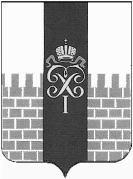 МЕСТНАЯ АДМИНИСТРАЦИЯ МУНИЦИПАЛЬНОГО ОБРАЗОВАНИЯ ГОРОД ПЕТЕРГОФ___________________________________________________________________________________ПОСТАНОВЛЕНИЕ «__28__» ____мая___2018 г.	                                                                 №__56_                                               О внесении изменений в постановление местной администрации муниципального образования город Петергоф от 29.12.2017 №195 «Об утверждении ведомственной целевой программы мероприятий, направленной на решение вопроса местного значения «Текущий ремонт и содержание дорог, расположенных в пределах границ муниципального образования город Петергоф, в соответствии с перечнем, утверждённым Правительством Санкт-Петербурга», на 2018 год (с изменениями от 15.05.2018 года)В соответствии с Бюджетным  кодексом  Российской Федерации, Положением о бюджетном процессе в муниципальном образовании город Петергоф, Постановлением местной администрации муниципального образования город Петергоф  № 150 от 26.09.2013 «Об утверждении  Положения о Порядке разработки, реализации и оценки эффективности муниципальных программ и о Порядке разработки и реализации ведомственных целевых программ и планов по непрограммным расходам местного бюджета муниципального образования город Петергоф»,  местная администрация муниципального образования город Петергоф   	П О С Т А Н О В Л Я Е Т:Внести изменения в постановление местной администрации муниципального образования город Петергоф от 29.12.2017 № 195 «Об утверждении ведомственной целевой программы мероприятий, направленной на решение вопроса местного значения «Текущий ремонт и содержание дорог, расположенных в пределах границ муниципального образования город Петергоф, в соответствии с перечнем, утверждённым Правительством Санкт-Петербурга», на 2018 год» (с изменениями от 15.05.2018 года)   (далее Постановление), изложив приложение №1 к Постановлению согласно приложению  к настоящему Постановлению.Приложения №1-18,20 к ведомственной целевой программе приложения №1 к Постановлению оставить без изменений.Постановление вступает в силу с даты официального опубликования.Контроль над  исполнением настоящего постановления  оставляю за собой.Глава местной администрациимуниципального образования город Петергоф                              А.В. Шифман  Приложение  к Постановлению МА МО город Петергоф  от __28.05.2018_ № __56__ Приложение №1 к Постановлению МА МО город Петергоф  от 29.12.2017 № 195 (с изменениями от 15.05.2018)                                                                                                                                                  УтвержденоГлава МА МО г.Петергоф______________/А.В.Шифман/                                                                 «___  »__________2018г.ВЕДОМСТВЕННАЯ ЦЕЛЕВАЯ   ПРОГРАММАмероприятий, направленная на решение вопроса местного значения «Текущий ремонт и содержание дорог, расположенных в пределах границ муниципального образования город Петергоф, в соответствии с перечнем, утверждённым Правительством Санкт-Петербурга», на 2018  год1. Цели и задачи программы:- приведение в надлежащий вид дорог, расположенных в пределах границ муниципального образования г. Петергоф- улучшение внешнего облика территории муниципального образования г. Петергоф- снижение травматизма пешеходов из-за выбоин и неровностей асфальтобетонного покрытия тротуаров - снижение риска и числа ДТП, травматизма участников дорожного движения- защита имущества граждан, в т.ч. автомобилей, велосипедов от поломок и повреждений- создание условий  участникам дорожного движения для безопасного передвижения по дорогам.2. Заказчик программы (ответственный исполнитель): местная администрация муниципального образования город Петергоф (отдел городского хозяйства).3. Ожидаемые конечные результаты реализации целевой программы:Содержание и текущий ремонт а/б покрытия дорог группы Б -45662 м2, группы В 179086,0 м2Содержание и текущий ремонт дорог с неусовершенствованным покрытием группы В  77413,0 м2Содержание и текущий ремонт тротуаров класс 1- 21817 м2, класс 2 – 21378 м2.4.Сроки реализации целевой программы:I-IYкв. 2018 г.5.Перечень мероприятий целевой программы, ожидаемые конечные результаты реализации и необходимый объем финансирования:Приложение №19УтверждаюГлава местной администрации_________________ А.В.Шифман«_____» _________ 2018г.Расчет стоимости содержания дорог, расположенных в пределах границ  муниципального образования город Петергоф (демонтаж железобетонных столбов по пер. Ломоносова и демонтаж трубы по ул. Мечникова)Зам. нач. ОГХ                                       О.В.Ковальчук№п/пНаименование мероприятияОжидаемые конечные результатыОжидаемые конечные результатыСрок исполнения мероприятияНеобходимый объём финансирования(тыс.руб.)№п/пНаименование мероприятияЕдиница измеренияКол-воСрок исполнения мероприятияНеобходимый объём финансирования(тыс.руб.)Ремонт дорогРемонт дорогРемонт дорогРемонт дорогРемонт дорогРемонт дорог1.1Текущий ремонт проезжей части по ул. Лихардовскойм27255I-III кварталы 20184215.41.2Текущий ремонт проезжей части от Санкт-Петербургского пр. до ул. Никольской и частично тротуаров по ул. Константиновской м26140.4I-III кварталы 20183583.81.3Текущий ремонт проезжей части и частично тротуаров по ул .Царицынскойм22997.54I-III кварталы 20181801.81.4Текущий ремонт проезжей части и частично тротуаров по Торговой площадим23165I-III кварталы 20181836.21.5Замена водопропускных труб по ул. Кооперативной, 58м210,2I-III кварталы 2018103.21.6Замена водопропускных труб по ул. Володи Дубинина, напротив д.33м210,2I-III кварталы 201852.91.7Замена водопропускных труб по ул. Войкова, 63м233,6I-III кварталы 201877.21.8Осуществление технического надзора услуга1I-IV кварталы 2018 года79.8Итого по ремонту дорог:11750.32.1Уборка проезжей части автомобильных дорог группы Б м245662I-IV кварталы 2018 года6281.52.2Уборка проезжей части автомобильных дорог группы Вм2256499I-IV кварталы 2018 года28838.32.3Уборка тротуаров 2 класса   м221378I-IV кварталы 2018 года6205.62.4Уборка тротуаров 1 класса   м221817I-IV кварталы 2018 года5225.5Итого:46550.92.5Содержание дорог, расположенных в пределах границ муниципального образования город Петергофм2303707I-IV кварталы 2018 года20669.3Итого:67220.23.1Составление сметных расчетовуслуга1I-IV кварталы 2018 года100.03.2Проверка сметных расчетовуслуга1I-IV кварталы 2018 года100.0Итого по составлению и проверке сметных расчетов:200.04.1Оказание услуг по разработке технической документации для выполнения плановых работ по текущему ремонту дорог, расположенных на территории муниципального образования город Петергоф- пяснительную записку.услуга7I-IV кварталы 2018 года837.2Итого:837.25.1Разработка паспортов отходов услуга2I-II кварталы 2018 года14.7Итого:14.76.1Восстановительная стоимость зеленых насаждений по замене водопропускных труб по ул. Володи Дубинина, напротив д.33II квартал 2018 года6.66.2Восстановительная стоимость зеленых насаждений по замене водопропускных труб по ул. Кооперативная д.58II квартал 2018 года0.77.1Разработка и согласование схемы и сметы по нанесению горизонтальной дорожной разметки по ул. Лихардовскойуслуга1II квартал 201860.08.1Нанесение горизонтальной дорожной разметки по ул. Лихардовскойм2291.2II квартал 2018256.99.1Установка ИДН по ул. Константиновской с использованием старого материалам220II квартал 201897.3ВСЕГО по программе:80443.9Наименование мероприятияЕд.изм.Кол-воСтоимость работ, тыс.руб., в том числе НДС 18% демонтаж железобетонных столбов по пер. Ломоносова и демонтаж трубы по ул. Мечникова на пересечении с дорогой без названия от Собственного проспекта до Ораниенбаумского шоссештм61097.2